Přijaté peněžní účelové dary za rok 2021:Přijaté věcné dary v roce 2021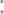 Precheza Přerov10.ooo.ooNa činnost dětí, obNa činnost dětí, obNFAlbert20.000,00Na 2 kusy PC notebookNa 2 kusy PC notebookNF Albert60.000,00Na činnost dětí.Dejme dětem šanci19.889,00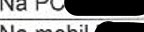 De•me dětem šanci2.999,00Na mobilNa mobilDeime dětem šanci10.789,00Na PC tNa PC tNadace Mai ' Noe10.ooo,ooNa ZU a výtvarné potřebyNa ZU a výtvarné potřebyNFAlbert3.500,00Na výrobu do Obchůdky s AlbertemNa výrobu do Obchůdky s AlbertemCELKEM137.177,00Decathlon2.727,00Koloběžk , míčIron Art15.972,00Kovový nábytek na dvůrETA5.452,92Mikrovlnka, savačHartman Praha49.990,00Nábytek na dvůrAlbert18.608,57Lego, potravinyYATE19.300,00Karimatky, spací pytleCRUISSIS8.990,00KoloběžkaUstohal23.000,00Sedačka a křesloKU OK39.215,55Respirátory, antigenní testypzp23.772,20Zubní kartáčky,pasty,pobytCELKEM207.028,24